Meeting Date: September 28, 2017 | 12h00 – 13h00 Lunch | Regular Business Meeting 13h00 – 15h00Location: Sutherland Campus – Room B3 330Agenda ItemsDocument provided on AEC website as part of meeting packageIndigenous Education Protocol Commit to making Indigenous education a priority.Ensure governance structures recognize and respect Indigenous peoples.Implement intellectual and cultural traditions of Indigenous peoples through curriculum and learning approaches relevant to learners and communities.Support students and employees to increase understanding and reciprocity among Indigenous and non-Indigenous peoples.Commit to increasing the number of Indigenous employees with ongoing appointments, throughout the institution, including Indigenous senior administrators.Establish Indigenous-centred holistic services and learning environments for learner success.Build relationships and be accountable to Indigenous communities in support of self-determination through education, training and applied research.Aboriginal Education     Council Meeting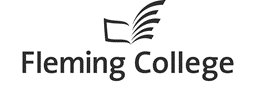 TopicSpeakerTime allottedWelcome, Opening Prayer and SmudgeElder Williams5 minsCall to OrderBrief Introduction- Members and GuestsChairs RemarksConflict of Interest ItemsChair Trish Schneider5 minsAEC Meeting Agenda- September 28/17 AEC Meeting Minutes- April 13/17 AEC Election Minutes- April 13/17 Vice-Chair Election- by show of handsChair Trish Schneider5 minsTerms of Reference AEC Membership review (Scugog member and member @ large)Frost Student RepHaliburton RepTOR can be found here: https://department.flemingcollege.ca/aec/about-us/terms-of-reference/Chair Trish Schneider10 minsRound Table- Priorities for the Year- discussionChair Trish Schneider/All30 minsProgram Proposal- Aboriginal Early Childhood Education Diploma ProgramMartha Jansenberger, Chair of Fleming Justice & Community Development/Judith Limkilde15 minsStudent Services Updates:- Indigenous Youth Gathering - New staffing - Bishkaa UpdateStudent Services AEC UpdatesMark Gray10 minsAcademic Updates:Indigenous person(s) membership on Program Advisory CommitteesJudith Limkilde10 minsIndigenous Education Protocol Updates:Highlights of Year 3June Leaders’ Meeting View book materialPublic Facing Website Next steps after 17/18 – Year 3 multi-year planCindy English / Kristi Kerford25 minsOther Business: